Załącznik nr 2 do Decyzji Nr 13/2017 Dziekana WPiA UWM z dnia 11 kwietnia 2017 r.………………………………………………	Olsztyn, dnia ..................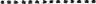 Imię i nazwisko prowadzącego……………………………………………...Katedra……………………………………….……Tel. kontaktowyDziekan/ProdziekanWPiA UWM w OlsztynieZwracam się z prośbą o wyrażenie zgody na przeniesienie wykładu/ćwiczeń z przedmiotu …………………………………………………………………………………………………………………….…………………………….na studiach stacjonarnych/niestacjonarnych; I stopnia/ll stopnia/lll stopniana kierunku.......  .............................................................................................................................grupa ..............................................................................................................................................zaplanowanych w dniu ............. w godz. .................................. w sali ......................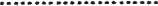 na dzień .................................... w godz. ....................................... w sali ………………….……………….Uzasadnienie:………………………………………………………………………………………………………………………………………………………………………………………………………………………………………………………………………………………………………….…………………………………………………..Podpis składającego wniosek……………………………………………………………………….Opinia Kierownika Katedry……………………………………………………………………….…Opinia w sprawie dostępności proponowanej sali……………………………………………………………Decyzja Dziekana